5. Vypočítaj:  ( 2 . 5 ) + ( 10 . 4 ) =  (50 - 26) : (10 : 5) =  22 + 60 : 2 + 23 =( 9 . 10 ) -  4 . 3  = ( 23 . 4 ) + ( 20 . 6 ) = 28 : 4  -  45 : 9 =6. Porozmýšľaj, ktoré  číslice by vyhovovali aby výsledok bol správny :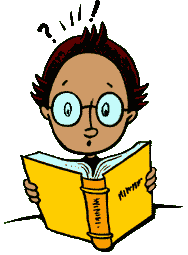 637: 3= 227932 S:273.3 0